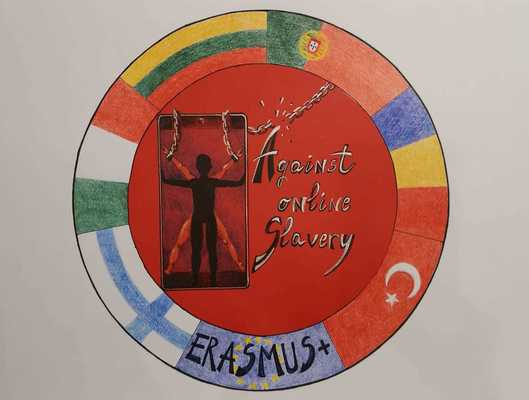 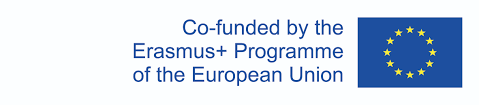 Tuntisuunnitelma   AGAINST ONLINE SLAVERY (2019-1-FI01-KA229-060725)  Maa ja kouluRomania, Scoala Gimnaziala Nicolae RomanescuRomania, Scoala Gimnaziala Nicolae RomanescuRomania, Scoala Gimnaziala Nicolae RomanescuOpettaja(t)OppiaineAiheValeuutiset  Valeuutiset  Valeuutiset  Ikäryhmä:13-17Oppitunnin kesto:     50 minOppitunnin tavoitteet:a. Yleiset tavoitteet:- Sitouttaa opiskelijat vuorovaikutukseen ja merkitykselliseen viestintään- Saada opiskelijat ilmaisemaan mielipiteensä/näkemyksensä kiistanalaisista aiheista- Kehittää opiskelijoista sosiaalisesti vastuullisempiab. Erityistavoitteet: oppitunnin lopussa opiskelijat pystyvät paremmin:- Määrittelemään propagandan- Tunnistamaan valeuutiset- Selvittämään lähteen uskottavuutta- Ymmärtämään mekanismit ja syyt valeuutisten jakamiseen verkossaOletukset: Opiskelijoilla on jo valmiiksi joukko taitoja, joiden avulla he voivat ilmaista itseään sujuvasti englanniksi.Odotetut ongelmat: Joillakin opiskelijoilla voi olla vaikeuksia ilmaista näkemyksensä.Sisältöjen tiivistelmä:Oppitunnin kulku:Vaihe 1Oppitunnin vaihe: LämmittelyOpettajan toiminta Opettaja tervehtii oppilaita, tarkistaa läsnäolon ja läksyt.Opiskelijoiden toiminta Oppilaat korjaavat läksynsäDidaktiset menetelmät: keskusteluTaidotVuorovaikutuksen tyypit Op -oppToiminnan kesto 5 minuuttiaVaihe 2Oppitunnin vaihe Johdattelu aiheeseenOpettajan toiminta Opettaja valitsee uutisen, joka tiedetään valeuutiseksi, näyttää sen opiskelijoille ja kysyy heiltä, ​​pitävätkö tiedot paikkansa ja pyytää heitä perustelemaan näkemyksensä. Opettaja esittelee elementtejä, jotka vaikuttavat joidenkin uutisten kirjoittamiseen ja näkökulmiin, joihin heidän tulisi kiinnittää huomiota, kun he arvioivat tiettyjen tietojen uskottavuuden verkossa.Opettaja kysyy ja auttaa opiskelijoita tunnistamaan:- Artikkelin konteksti;- Mitä he tietävät kirjoittajasta ja sanomalehdestä/aikakauslehdestä/sivustosta;- Millainen artikkeli on kyseessä (uutinen, kommentti, mielipide jne.); onko kyse faktatiedosta vai  näkyykö kirjoittajan näkökulma?-Onko tunnistettavissa jonkinlaista propagandaa tai väärää tietoa?- Löytyykö tietoa muista luotettavista lähteistä?- Opettaja antaa heille muutaman minuutin ajan kirjoittaa ideansa, jotka luetaan koko luokalle. Opiskelijoiden toiminta Oppilaat tekevät tehtävän. He kertovat näkemyksensä koko luokalle. Opiskelijat työskentelevät pareittain tunnistaakseen elementtejä materiaalien ja opettajan kysymysten avulla. Yksi ryhmän jäsenistä esittelee heidän ajatuksensa koko luokalle.Didaktiset menetelmät Keskustelu, päättelyTaidot Lukutaito, puhuminenVuorovaikutuksen tyypit Op – opp, opp -oppToiminnan kesto 10 minuuttiaVaihe 3Oppitunnin vaihe Valeuutisten määrittelyOpettajan toiminta  Opettaja lukee Euroopan parlamentin tutkimuspalvelun laatiman määritelmän. Opettaja selittää, että netissä on myös muita väärennettyjä sisältöjä, kuten: valejulkisuutta, väärennettyjä hyväntekeväisyyskampanjoita tai salaliittoteorioita.Opettaja selittää, että valeuutiset eivät ole nykyajan keksintö, vaan vuosisatoja vanha tapa. Opettaja tarjoaa opiskelijoille monisteen 1, jossa on kuvattu The Great Moon Hoax (1835). Hän pyytää oppilaita etsimään netistä tietoa tästä aiheesta.Opiskelijoiden toiminta Opiskelijat laativat oman määritelmänsä valeuutiselle, esim.”Valeuutiset – tietoisesti keksityt tarinat, jotka esiintyvät journalismina tarkoituksena manipuloida lukijoita.” Ryhmissä opiskelijat lukevat monisteita ja etsivät tarvittavaa tietoa.Didaktiset menetelmät Keskustelu, selitysTaidot Lukeminen, puhuminenVuorovaikutuksen tyypit Op –opp, opp-opToiminnan kesto 15 minuuttiaVaihe 4Oppitunnin vaihe Kuinka valeuutiset leviävätOpettajan toiminta Opettaja jakaa opiskelijoille monisteen 2, jossa heitä pyydetään asettamaan valeuutiseten levittämisen vaiheet oikeaan järjestykseen. Opettaja lukee NASA:n virallisen lausunnon asteroidia koskevista valeuutisista.Opiskelijoiden toiminta Pareittain opiskelijat tarkistavat annetut lähteet ja laittavat päättelevät järjestyksen. Lopulta he päättelevät, mikä ensisijainen lähde oli (NASA). Johtopäätös on, että kolme sivustoa olivat lainanneet toisiaan ja valeuutiset julkaistiin.Didaktiset menetelmät Keskustelu, selitysTaidot Lukeminen, puhuminenVuorovaikutuksen tyypit Opp -opp,  op –opp, opp- op Toiminnan kesto 10 minuuttiaVaihe 5Oppitunnin vaihe Keskustelu kontekstista ja mekanismistaOpettajan toiminta Opettaja esittelee toisen valeuutisen. Hän kysyy opiskelijoilta:-Miksi valeuutisia ja -informaatiota levitetään?-Kuka voi hyötyä siitä?-Joskus uutinen julkaistaan ​​sosiaalisessa mediassa tarkoituksella korostaen, että se on väärennös.Päteekö tämä tässä?Opiskelijoiden toiminta Oppilaat yrittävät vastata monisteen kysymyksiin ja keskustelevat opettajan kanssa valeuutisten tai salaliittoteorioiden taustalla olevista motiiveista, mekanismista, jolla jokainen klikkaus tuottaa liikennettä, julkisuutta ja voittoa.Didaktiset menetelmät: KeskusteluTaidot Lukeminen, puhuminenVuorovaikutuksen tyypit  Opp – opp, op –opp, opp-op Toiminnan kesto 5 minuuttiaVaihe 6Oppitunnin vaihe Palaute ja läksytOpettajan toiminta Opettaja antaa opiskelijoille suullista palautetta suorituksista ​​tunnilla. Hän kertoo läksyt: "Kotitehtävänäsi on löytää netistä valeuutinen (jokainen teistä) ja analysoida sitä monisteen 3 avulla."Opiskelijoiden toiminta Oppilaat merkitsevät ylös läksynsäDidaktiset menetelmät KeskusteluTaidotVuorovaikutuksen tyypit  Op -oppToiminnan kesto. 5 minuuttiaMateriaalit:Opetusvälineet: taulu, muistikirjat, kannettava tietokone ja projektori, monisteetTaidot: lukeminen, puhuminen, kirjoittaminenLähteet ja menetelmät:Opetustekniikat/menetelmät:a. Taidot: lukeminen, puhuminen, kirjoittaminenb. Didaktiset menetelmät: keskustelu, selitysc. Luokkajärjestelyt: ryhmätyö, parityö, yksilötyö, koko luokka;Vuorovaikutuksen tyypit: opp – opp, op- opp, opp -opd. Opettajan rooli: koordinaattori, neuvonantaja, valvoja, resurssi, apuLähteet:https://propaganda.mediaeducationlab.com/rohttps://drive.google.com/file/d/1gM1ABE513kQa2t_VEa17wX7oGV3oXGS4/viewhttps://www.europarl.europa.eu/at-your-service/en/stay-informed/research-and-analysisOppimistulosten arviointi: Arviointi: jatkuva (jatkuva havainto, virheenkorjaus); lopullinen (suullinen palaute, kotitehtävät).